Отчёт о мероприятиях по реализации программы антирисковых мер «Низкое качество преодоления языковых и культурных барьеров»МБОУ «Алходжакентская  СОШ им. Исмаилова Ш.И»В рамках реализации программы антирисковых мер «Низкое качество преодоления языковых и культурных барьеров»  согласно дорожной карте в МБОУ «Алходжакентская  СОШ им. Исмаилова Ш.И»в период с марта по май 2021 года проведены ряд мероприятий. На совещании при директоре 2.03.2021г. была создана рабочая группа для определения актуальных методических проблем, выявления обучающихся, испытывающих трудности в изучении русского языка, в состав которой были включены: зам.директора по УВР Гусенова А.М., зам.директора по ВР Османова Р.С., руководитель МО русского языка Утциева А.А., руководитель МО начальных классов Гашимова З.П., учителя русского языка и литературы.В данном образовательном учреждении русский язык не является родным для 100% контингента обучающихся: для 100% обучающихся родным языком является кумыкский язык.    К моменту поступления в 1 класс по результатам диагностики разговорным русским языком владеют 30 % первоклассников.С учетом этого рабочая группа поручила:- руководителям МО составить план работы с учителями русского языка и литературы и учителями начальных классов по самообразованию, организовать обучение их на семинарах   по методике работы с детьми, для которых русский язык не является родным;- учителям русского языка и литературы и учителям начальных классов разработать план работы с обучающимися, испытывающими трудности в изучении русского языка, при необходимости организовать дополнительные занятия во внеурочное время.С целью преодолении языковых и культурных барьеров, а также формирования читательской грамотности в МБОУ «Алходжакентская  СОШ им. Исмаилова Ш.И»  с марта  по май были проведены следующие мероприятия: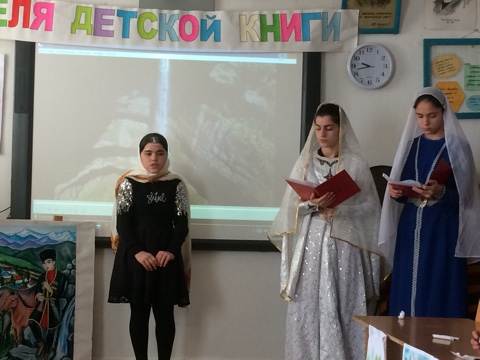 - «Неделя детской литературы»  в рамках которого  были проведены вечера поэзии «Творчество Есенина» и  конкурс чтецов «Живая классика», викторины ,КВНы и театральные постановки. Мероприятия подготовили и провели учителя русского языка и литературы  - Утциева А.А., и Джалалова А.М., учитель начальных классов Магомедова Б.М., Магомедова Г.М – библиотекарь школы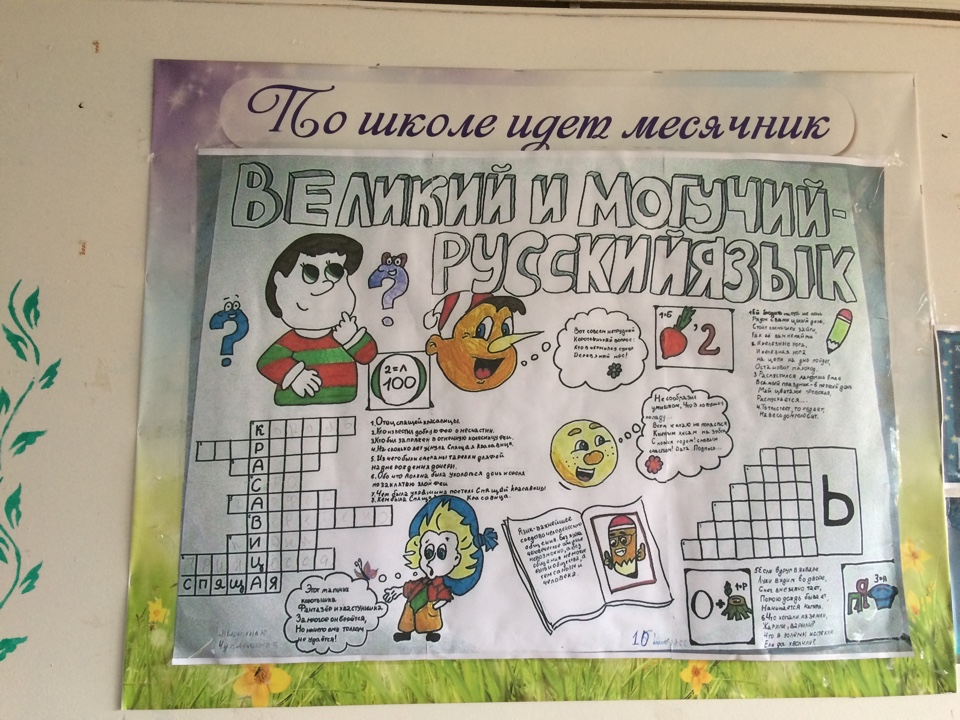 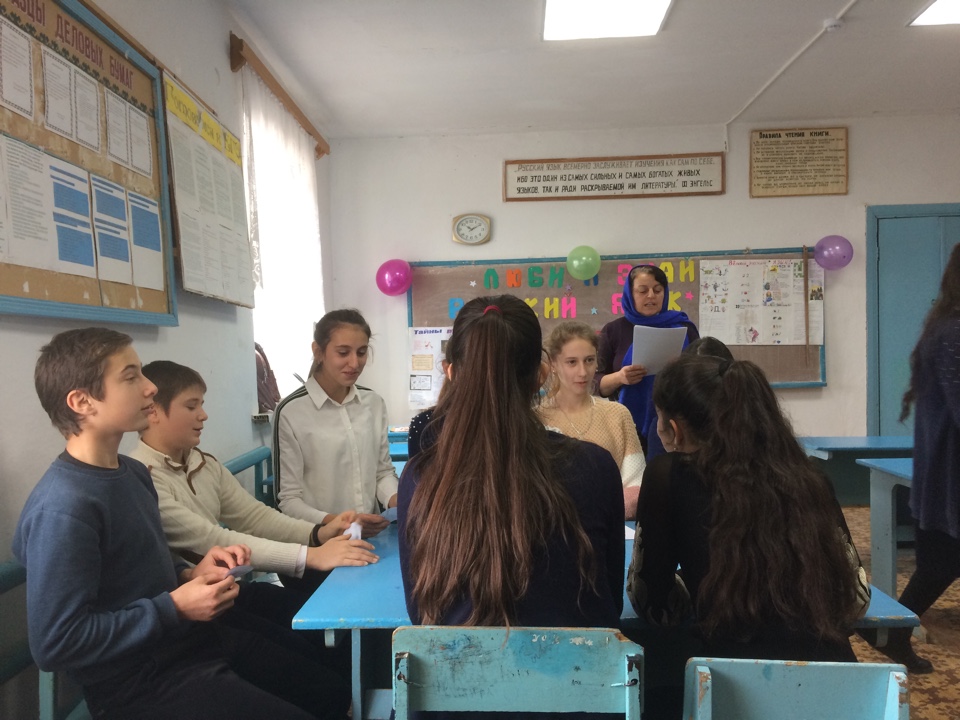 «По следам почитанных произведений» - викторина  в 8 классе, « Вечер русской поэзии  » - в 9 классе, которые подготовила и провела учитель русского языка и литературы Джалалова А.М.. и библиотекарь Магомедова Г.М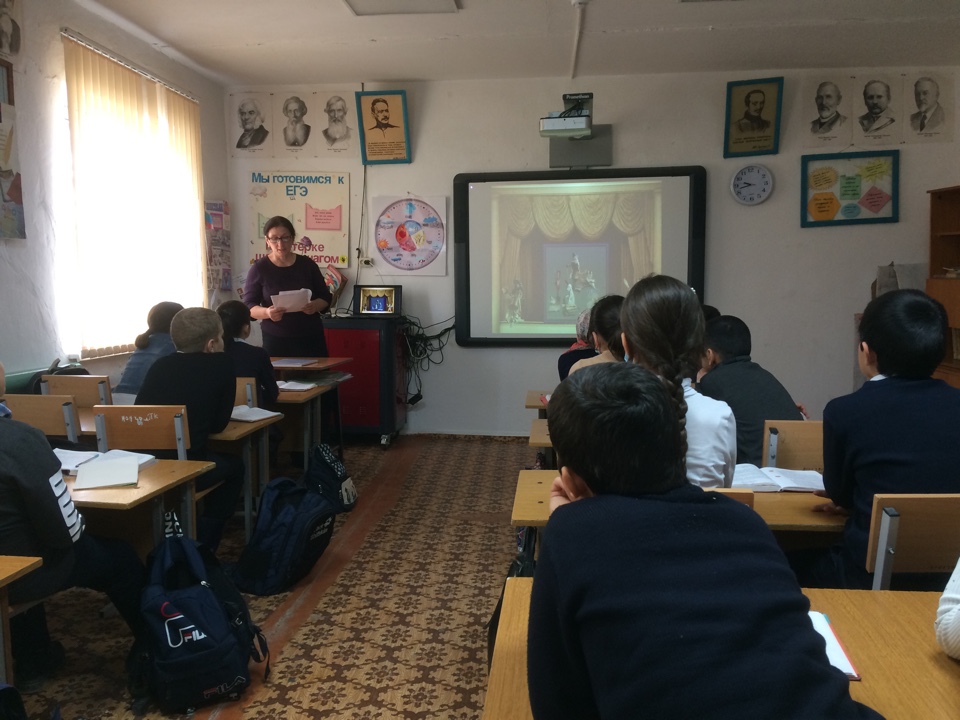 - внеклассное мероприятие в 5 классе «Сказочные герои» - учитель русского языка и литературы Утциева А.А..;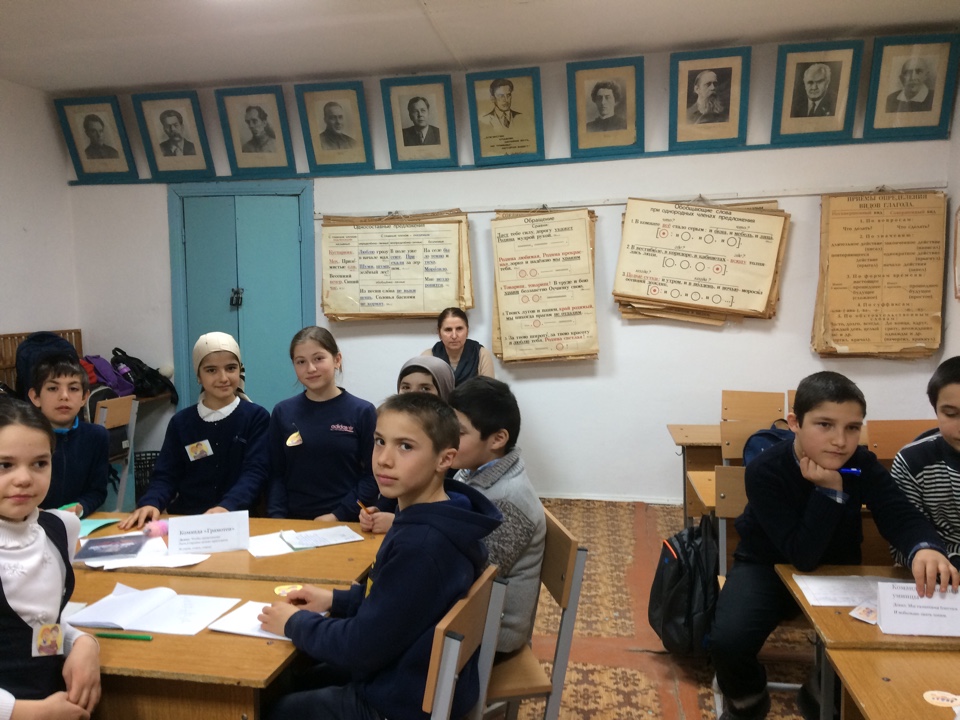 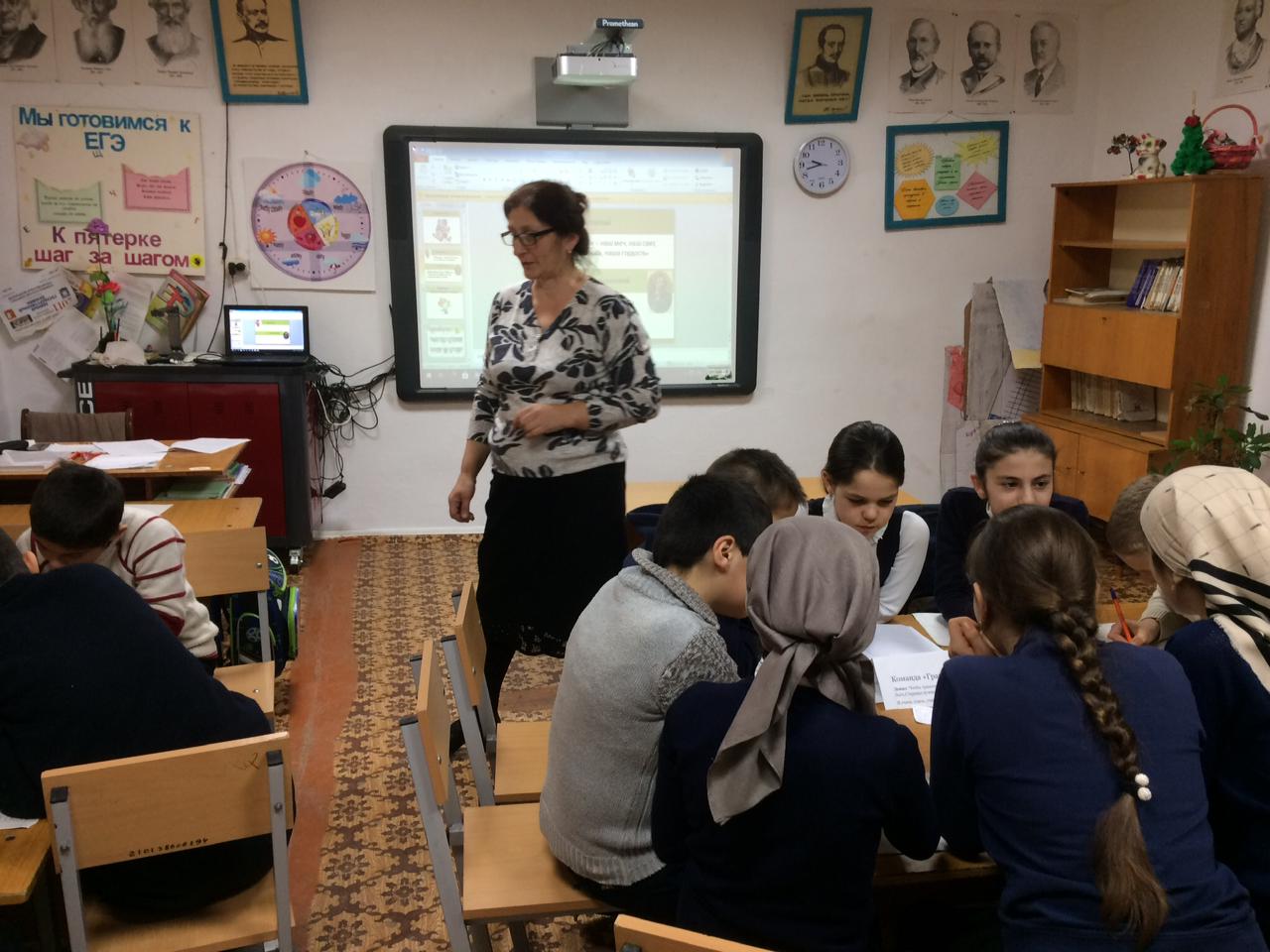 - открытый урок по  русской  языку в 6 классе « Лексика и фразеолог» - учитель русского языка и литературы Утциева А.А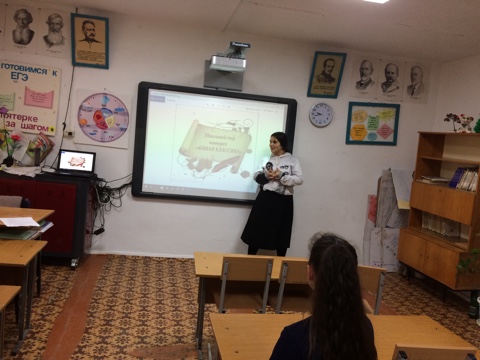 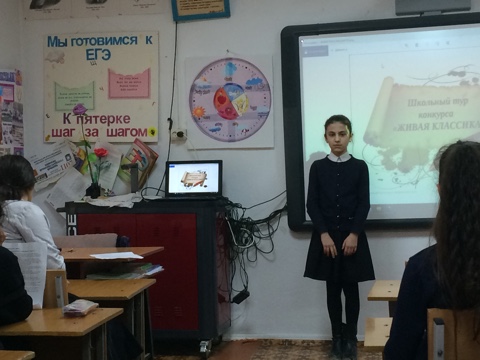 - «Живая классика», «Конкурс чтецов» - учителя русского языка и литературы.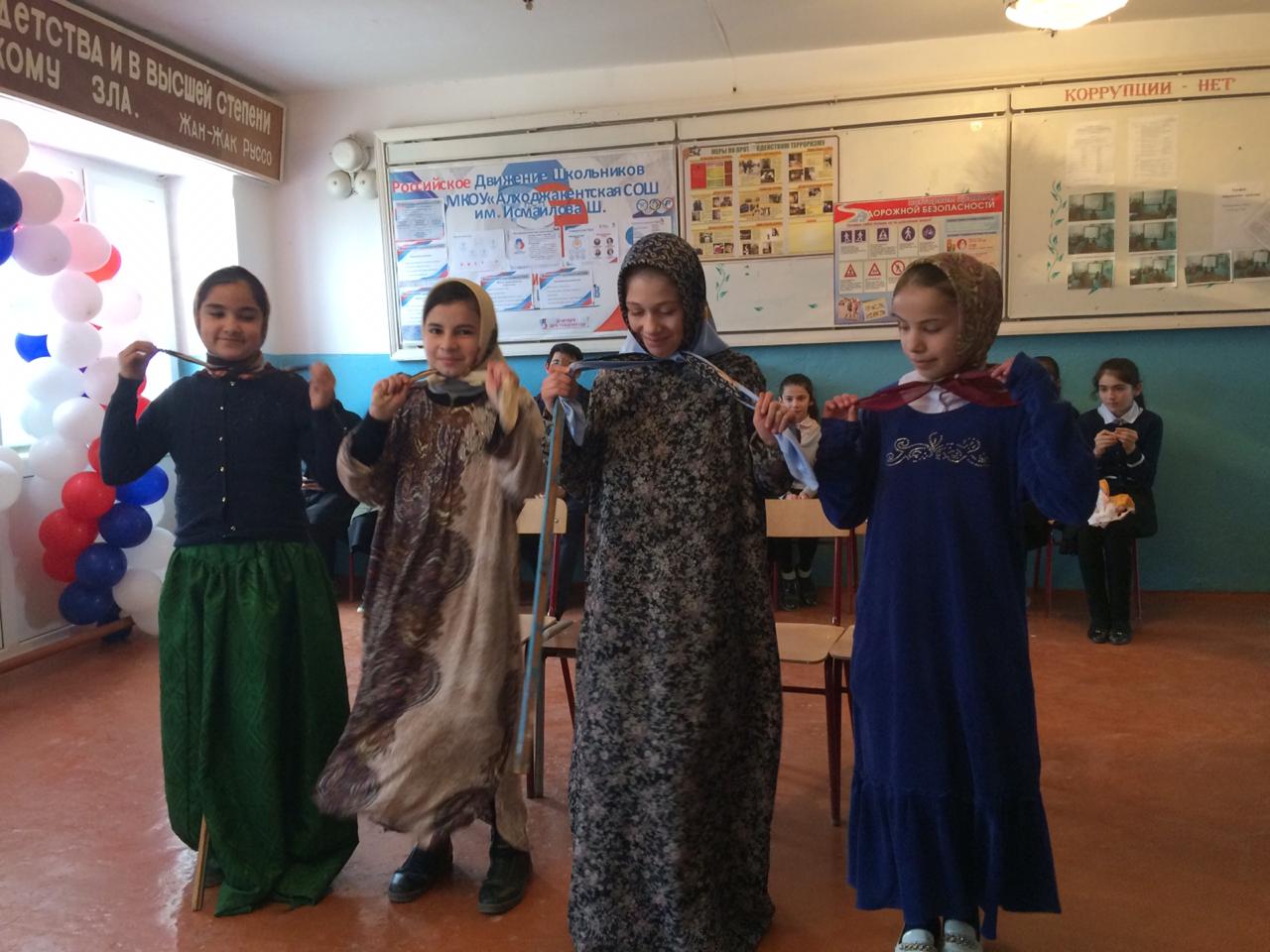 - театральная постановка «Сказка   на современный лад» в 4  классе ,который подготовила учитель начальных классов Магомедова Б.МНа совместном заседании МО начальных классов и МО учителей русского языка и литературы, руководитель МО русского языка литературы Утциева А.А.  подвела итоги проведенных мероприятий и предметных недель. Заместитель директора по УВР Гусенова А.М зачитала аналитическую справку по результатам проверки техники чтения учащихся, в которой она подчеркнула, что процесс обучения детей русскому языку должен проходить не только на уроках русского языка и литературы -это непрерывный процесс развития речи, формирование языковой культуры, который должен присутствовать на каждом уроке, по любому предмету. Только в этом случае можно ожидать положительной динамики в преодолении  языковых и культурных барьеров.Заместитель директора по УВР:                                  А.М. Гусенова